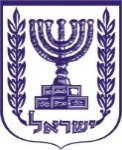 תוכן ענייניםטיוטת צו	2א. שם הצו המוצע	2ב. מטרת הצו המוצע והצורך בו	2ג. להלן נוסח טיוטת הצו המוצע:	2טיוטת צו תעריף המכס והפטורים ומס קנייה על טובין (הוראת שעה מס'...), התשפ"ב-2022	3הוראת שעה	3דברי הסבר	3טיוטת צושם הצו המוצעצו תעריף המכס והפטורים ומס קנייה על טובין (הוראת שעה מס'...), התשפ"ב-2022מטרת הצו המוצע והצורך בו במסגרת התכנית להקלה על יוקר המחייה בישראל, הודיע שר האוצר כי בכוונתו להפחית מכסים על מוצרים רבים ביניהם מוצרי מזון, כלי מטבח, כלי מיטה, רהיטים, חלקי חילוף לרכב ועוד, וזאת בהוראת שעה שתוקפה עד סוף שנת 2022. לעמדת גורמי המקצוע במשרד האוצר הפחתות מסים דומות בענפים אחרים שנעשו בשנים האחרונות הובילו לירידת מחירים לצרכן. בהתאם, בצו זה מוצע לתקן את צו תעריף המכס והפטורים ומס קנייה על טובין, התשע"ז-2017, ולבטל בהוראת שעה כאמור את המכס החל על רובם המכריע של פרטי המכס המסווגים בפרקים 57 עד 97, לרבות מוצרי טקסטיל (כגון שטיחים, מצעים ומפות שולחן), מוצרים לתעשייה (כגון מוצרים להשחזה וחומרים מבודדים), מוצרים לבנייה (כגון מוצרי בטון, גבס, צמנט, קרמיקה, אריחים שונים, כיורים, אסלות, אמבטיות ועוד), כלי מטבח ושולחן מפורצלן ומקרמיקה, מוצרי זכוכית (כגון דלתות, חלונות, בקבוקים, מראות וצנצנות), מתכות שונות ומוצריהן (כגון ברזל, פלדה ועופרת וכן סכו"ם, תיל, ברגים ועוד), כלי עבודה (כגון מסורים ומפתחות ברגים), מבנים טרומיים לבנייה, חלקי חילוף לרכב, אופניים וקורקינטים חשמליים ועוד. הפסד הכנסות מוערך ב-670  מיליון ₪ לשנה.להלן נוסח טיוטת הצו המוצע: טיוטת צו מטעם משרד האוצר: טיוטת צו תעריף המכס והפטורים ומס קנייה על טובין (הוראת שעה מס'...), התשפ"ב-202284.15.10100084.15.10300084.15.10400084.15.10900084.15.81000084.15.82100084.15.82300084.15.82490084.15.82900084.15.83100084.15.83410084.15.83490084.15.83500084.15.83900084.15.90110084.15.90140084.15.90190084.15.90200084.15.90310084.15.90390084.15.90900084.18.61000084.18.69200084.18.69500084.18.69990084.18.99100084.18.99200084.18.99900087.01.91310087.01.91390087.01.92310087.01.92390087.01.93310087.01.93390087.01.94310087.01.94390087.01.95310087.01.95390087.02.10100087.02.10400087.02.10800087.02.10900087.02.20100087.02.20400087.02.20800087.02.20900087.02.30100087.02.30400087.02.30800087.02.30900087.02.40100087.02.40400087.02.40900087.02.90100087.02.90400087.02.90800087.02.90900087.03.10100087.03.10300087.03.10800087.03.10900087.03.21200087.03.21490087.03.21500087.03.21700087.03.21900087.03.22200087.03.22490087.03.22900087.03.23300087.03.23590087.03.23600087.03.23800087.03.23900087.03.24300087.03.24590087.03.24600087.03.24800087.03.24900087.03.31100087.03.31200087.03.31490087.03.31700087.03.31900087.03.32100087.03.32300087.03.32590087.03.32700087.03.32800087.03.32900087.03.33100087.03.33300087.03.33590087.03.33600087.03.33800087.03.33900087.03.40200087.03.40490087.03.40500087.03.40600087.03.40700087.03.40800087.03.40900087.03.50100087.03.50200087.03.50490087.03.50600087.03.50700087.03.50800087.03.50900087.03.60200087.03.60490087.03.60500087.03.60600087.03.60710087.03.60790087.03.60800087.03.60900087.03.70200087.03.70490087.03.70600087.03.70710087.03.70790087.03.70800087.03.70900087.03.80100087.03.80200087.03.80500087.03.80800087.03.80900087.03.90500087.03.90800087.03.90900087.04.21400087.04.21900087.04.31410087.04.31490087.04.31900087.04.41400087.04.41900087.04.51410087.04.51490087.04.51900087.04.60900087.04.90900087.05.10190087.05.30900087.05.90300087.05.90800087.05.90900087.11.10000087.11.20100087.11.20200087.11.30100087.11.30900087.11.40000087.11.50000087.11.60900087.11.900000___ ב________ התש_______ (___ ב________ ____20) (חמ 3-1906-ת1)__________________אביגדור ליברמןשר האוצרדברי הסברבמסגרת התכנית להקלה על יוקר המחייה בישראל, הודיע שר האוצר כי בכוונתו להפחית מכסים על מוצרים רבים ביניהם מוצרי מזון, כלי מטבח, כלי מיטה, רהיטים, חלקי חילוף לרכב ועוד, וזאת בהוראת שעה שתוקפה עד סוף שנת 2022. לעמדת גורמי המקצוע במשרד האוצר הפחתות מסים דומות בענפים אחרים שנעשו בשנים האחרונות הובילו לירידת מחירים לצרכן. בהתאם, בצו זה מוצע לתקן את צו תעריף המכס והפטורים ומס קנייה על טובין, התשע"ז-2017, ולבטל בהוראת שעה כאמור את המכס החל על רובם המכריע של פרטי המכס המסווגים בפרקים 57 עד 97, לרבות מוצרי טקסטיל (כגון שטיחים, מצעים ומפות שולחן), מוצרים לתעשייה (כגון מוצרים להשחזה וחומרים מבודדים), מוצרים לבנייה (כגון מוצרי בטון, גבס, צמנט, קרמיקה, אריחים שונים, כיורים, אסלות, אמבטיות ועוד), כלי מטבח ושולחן מפורצלן ומקרמיקה, מוצרי זכוכית (כגון דלתות, חלונות, בקבוקים, מראות וצנצנות), מתכות שונות ומוצריהן (כגון ברזל, פלדה ועופרת וכן סכו"ם, תיל, ברגים ועוד), כלי עבודה (כגון מסורים ומפתחות ברגים), מבנים טרומיים לבנייה, חלקי חילוף לרכב, אופניים וקורקינטים חשמליים ועוד. בתום הוראת השעה יבחנו אפקטיביות הצו ומידת השפעתו בהתחשב באילוצים הפיסקאליים בהכנת תקציב המדינה לשנת 2023.הפסד הכנסות מוערך ב-670  מיליון ₪ לשנה. בתוקף סמכותי לפי סעיפים 3 ו-5  לפקודת תעריף המכס והפטורים, 1937, לפי סעיף 1 לחוק מסי מכס ובלו (שינוי התעריף), התש"ט-1949, ולפי סעיף 3 לחוק מס קנייה (טובין ושירותים), התשי"ב-1952, אני מצווה לאמור:הוראת שעהבתקופה שעד יום ז' בטבת התשפ"ג (31 בדצמבר 2022) יראו כאילו בתוספת הראשונה לצו תעריף המכס והפטורים ומס קנייה על טובין, התשע"ז-2017, בפרטי המכס שבפרקים 57 עד 97, בטור ג', במקום האמור בא "פטור"; האמור לא יחול לעניין פרטי המכס המפורטים להלן: